Entrance PolicyAt 15th Gloucester St. Peter’s we take safety and your child’s enjoyment of the session very seriously which is why we have undertaken a risk assessment regarding the way all sections enter and leave the building. This in conjunction with the terms and conditions of hiring the hall has informed the following points:Children of all ages are not allowed to run around the school grounds unattended at any time especially at the start and end of each session.Parents are requested to wait in the foyer with your child until the leader comes to collect them for the start of the session which is 6pm for Beavers and Cubs and 7.30pm for Scouts.Parents will only be allowed into the halls if invited by the leaders (for ceremonies or other reasons.) Parents are requested to wait inside the foyer of the school until your child is brought out to you by the leaders at 7.30pm for Beavers and Cubs and 9.00pm for Scouts.This policy was ratified at the Executive meeting on…………………………Signed by………………………………………Position:………………………………………..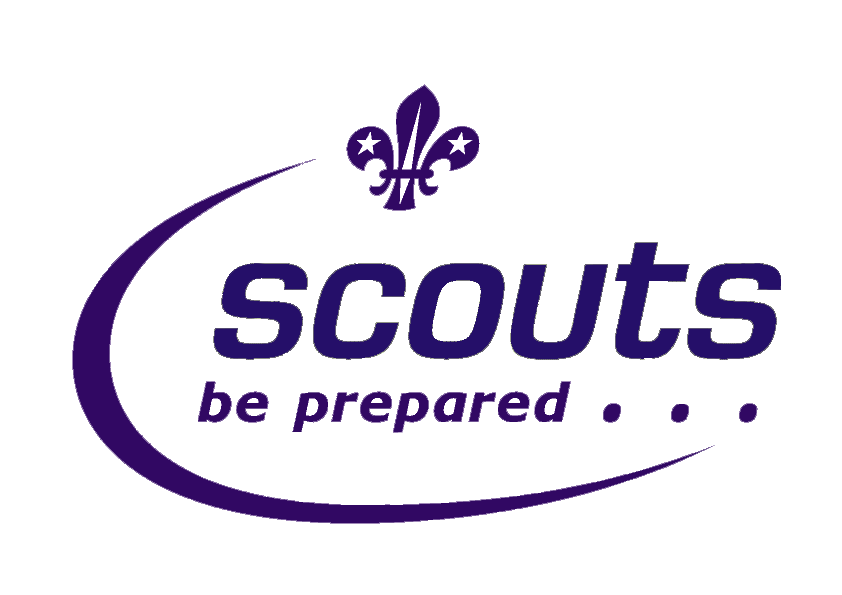 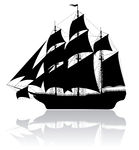 15th Gloucester (St Peter’s) Sea Scout Group15th Gloucester (St Peter’s) Sea Scout Group15th Gloucester (St Peter’s) Sea Scout Group